О внесении изменений в состав Экспертной комиссии по проведению конкурсного отбора для принятия решения о предоставлении субсидии на поддержкудеятельности общественных объединений, участвующих в охране общественного порядка натерритории Муниципального образования Лиговка-ЯмскаяВ  связи с временным отсутствием заместителя председателя и трех членов Экспертной комиссии по проведению в 2013 году конкурсного отбора для принятия решения о предоставлении субсидии на поддержку деятельности общественных объединений, участвующих в охране общественного порядка на территории Муниципального образования Лиговка-Ямская, созданной на основании Постановления местной Администрации внутригородского Муниципального образования Санкт-Петербурга муниципальный округ Лиговка-Ямская № 42 от 26.03.2013 года  (в ред. Постановления  местной Администрации от 13.06.2013 г. №93) «О порядке предоставления в 2013 году субсидий в целях поддержки деятельности общественных объединений, участвующих в охране общественного порядка на территории Муниципального образования Лиговка-Ямская» (далее – Экспертная комиссия), установить следующий состав Экспертной комиссии для проведения конкурсного отбора для принятия решения о предоставлении субсидии в 3 квартале 2013 года на поддержку деятельности общественных объединений, участвующих в охране общественного порядка на территории внутригородского Муниципального образования  Санкт-Петербурга муниципальный округ Лиговка-Ямская:1.               Заместителем председателя Экспертной комиссии назначить главного специалиста (по решению вопросов местного значения) Кузнецову Р.А.2.               Членами Экспертной комиссии назначить:  - специалиста 1 категории (по решению вопросов местного значения и исполнению отдельных государственных полномочий) Кувайцева И.Ф.;  - специалиста 1 категории (по исполнению отдельных государственных полномочий по опеке и попечительству) Драчеву Е.Г.3.  Председатель и секретарь Экспертной комиссии утверждены согласно Приложению 
№ 4 к Постановлению местной Администрации внутригородского Муниципального образования Санкт-Петербурга муниципальный округ Лиговка-Ямская № 42 от 26.03.2013 года  (в ред. Постановления  местной Администрации от 13.06.2013 г. №93) «О порядке предоставления в 2013 году субсидий в целях поддержки деятельности общественных объединений, участвующих в охране общественного порядка на территории Муниципального образования Лиговка-Ямская».4.      Контроль за исполнением  Постановления оставляю за собой.    Глава местной Администрации                                                                                               О.В. Заика     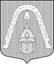 МЕСТНАЯ  АДМИНИСТРАЦИЯВНУТРИГОРОДСКОГО МУНИЦИПАЛЬНОГО  ОБРАЗОВАНИЯСАНКТ-ПЕТЕРБУРГА МУНИЦИПАЛЬНЫЙ ОКРУГ ЛИГОВКА-ЯМСКАЯ                                                 ПОСТАНОВЛЕНИЕМЕСТНАЯ  АДМИНИСТРАЦИЯВНУТРИГОРОДСКОГО МУНИЦИПАЛЬНОГО  ОБРАЗОВАНИЯСАНКТ-ПЕТЕРБУРГА МУНИЦИПАЛЬНЫЙ ОКРУГ ЛИГОВКА-ЯМСКАЯ                                                 ПОСТАНОВЛЕНИЕМЕСТНАЯ  АДМИНИСТРАЦИЯВНУТРИГОРОДСКОГО МУНИЦИПАЛЬНОГО  ОБРАЗОВАНИЯСАНКТ-ПЕТЕРБУРГА МУНИЦИПАЛЬНЫЙ ОКРУГ ЛИГОВКА-ЯМСКАЯ                                                 ПОСТАНОВЛЕНИЕМЕСТНАЯ  АДМИНИСТРАЦИЯВНУТРИГОРОДСКОГО МУНИЦИПАЛЬНОГО  ОБРАЗОВАНИЯСАНКТ-ПЕТЕРБУРГА МУНИЦИПАЛЬНЫЙ ОКРУГ ЛИГОВКА-ЯМСКАЯ                                                 ПОСТАНОВЛЕНИЕ28.06.2013№№117┌                     ┌                                                                                                ┌                                                                                                